Is this the best that can be hoped for?Yes and guess where Card Stanislwaw Rylko comes from.Where is the Anglophone Catholic Church and its Laity?The nomination of new members and consultors at the Pontifical Council for the Laity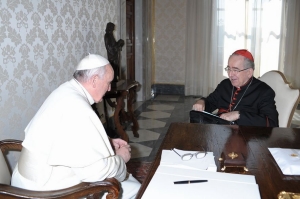 6 February 2014 – The Holy See Press Office News Bulletin announced today that Pope Francis has confirmed as president of the Pontifical Council for the Laity, Cardinal Stanisław RYŁKO, and as secretary, Bishop Josef CLEMENS.The Holy Father also appointed new members and consultors for the Pontifical Council for the Laity. He appointed as members of the Pontifical Council for the Laity: Cardinal Christoph SCHÖNBORN, Archbishop of Vienna (Austria); Cardinal Angelo SCOLA, Archbishop of Milan (Italy); Cardinal John NJUE, Archbishop of Nairobi (Kenya); Cardinal Reinhard MARX, Archbishop of München und Freising (Germany); Cardinal Willem Jacobus EIJK, Archbishop of Utrecht (The Netherlands); Cardinal Luis Antonio G. TAGLE, Archbishop of Manila (The Philippines); Cardinal João Braz de AVIZ, Prefect of the Congregation for Institutes of Consecrated Life and Societies of Apostolic Life; Most Reverend Charles Joseph CHAPUT, Archbishop of Philadelphia (The United States); Most Reverend Orani João TEMPESTA, O. Cist., Archbishop of São Sebastião do Rio de Janeiro (Brazil); Yago DE LA CIERVA(Spain), lecturer in Crisis Management and Communication at the Faculty of Social Institutional Communications of the Pontifical University of the Holy Cross in Rome; Irene EGLE LAUMENSKAITE, lecturer at the Centre for Religious Studies and Research at the University of Vilnius (Lithuania); Fabrice HADJADJ, director of the Institut Européen d'Études Anthropologiques Philanthropos in Fribourg (Switzerland); Jocelyne KHOUEIRY, founder of the associations La Libanaise-Femme du 31 mai and Oui à la vie (Lebanon); Franco MIANO, national president of Catholic Action in Italy; Geneviève Amélie Mathilde SANZE (Central African Republic), representative for Africa on the International Secretariat of Economy of Communion.The following were appointed as consultors: Most Reverend Alberto TAVEIRA CORRÊA, Archbishop of Belém do Pará (Brazil); Most Reverend Filippo SANTORO, Archbishop of Taranto (Italy); Most Reverend Anders ARBORELIUS, O.C.D., Bishop of Stockholm (Sweden); Most Reverend Dominique REY, Bishop of Fréjus-Toulon (France); Most Reverend Christoph HEGGE, Titular Bishop of Sicilibba, Auxiliary Bishop of Münster (Germany); Rev. Arturo CATTANEO, professor at the St. Pius X Canon Law Faculty of Venice (Italy); Fra Hans STAPEL, O.F.M., founder and president of the International Association of the Faithful Family of Hope (Brazil); Alejandra KEEN VON WUTHENAU, superior general of the Marian Fraternity of Reconciliation (Peru); Laurent LANDETE, Moderator of the Emanuel Community (France); Mimmo MUOLO, journalist for the daily newspaper Avvenire (Italy); Marguerite A. PEETERS (The United States), Director of theInstitute for Intercultural Dialogue Dynamics (Belgium); Silvia RECCHI (Italy), Italian professor of canon law at the Catholic University of Central Africa in Yaounde (Cameroon); Maite URIBE BILBAO (El Salvador), President of the Teresian Association.The Pontifical Council for the Laity is now constituted as follows:MembersCard. Josip BozanićCard. João Braz de AvizCard. Paolo RomeoCard. Stanisław DziwiszCard. Willem Jacobus EijkCard. Reinhard MarxCard. John NjueCard. Robert SarahCard. Christoph Schönborn, O.P.Card. Angelo ScolaCard. Lluís Martínez SistachCard. Luis Antonio TagleArchbishop Charles Joseph Chaput, O.F.M. Cap.Archbishop Orani João Tempesta, O. Cist.Prof. Carl A. AndersonSaïd A. AzerMarcello BedeschiTanios ChahwanPilar Escudero de JensenYago de la CiervaJocelyne KhoueiryChristiana Marie Josephine Aloisia Consolata Immaculata Theresia Antonia Johanna Hapsburg-Lothringen, Habsburg-Lothringen  (a long way from Nancy Smith!)Fabrice HadjadjKatarina HulmanovaIrene Egle LaumenskaiteYuk-fai Rosa LaiManfred LützFranco MianoProf. Josep Miró i ArdèvolMichelle MoranProf. Norbert MüllerGeneviève Amélie Mathilde SanzeGuilherme VazProf. Karol Źyczkowski
ConsultorsArchbishop Józef MichalikMsgr. Julián CarrónMsgr. Libero GerosaMsgr. Luis Felipe Navarro MarfáBishop Anders Arborelius, O.C.D.Bishop Christoph HeggeBishop Dominique ReyArchbishop Filippo SantoroArchbishop Alberto Taveira CorrêaRev. Arturo CattaneoRev. P. Gianfranco Ghirlanda, S.I.Alejandra Keen von WuthenauLaurent LandeteDomenico MuoloMarguerite A. PeetersProf. Silvia RecchiFra Hans Stapel, O.F.M.Maite Uribe BilbaoProf. Helen M. AlvaréMoysés Louro de Azevedo FilhoProf. Giorgio FelicianiFrancisco José Gómez de Argüello WirtzSalvatore MartinezProf. Andrea RiccardiMaria Emmaus VoceThe staff of the Pontifical Council for the Laity congratulate Cardinal Rylko and Bishop Clemens on the confirmation they have received from the Holy Father. It demonstrates the Pope’s esteem and appreciation for their dedication and commitment in the service of the laity.